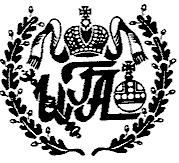 ЧУ ВОИНСТИТУТ ГОСУДАРСТВЕННОГО АДМИНИСТРИРОВАНИЯ ФАКУЛЬТЕТ ЭКОНОМИКИ И УПРАВЛЕНИЯОТЧЕТо прохождении _______________________________________________________                                                                             вид практики________________________________________________________________________________студента ________________________________________________________________________                                                                        фамилия, имя, отчествонаправление _____________________________________________________________________                  _________ курс _______________________ группаОтветственный за проведениепрактики от кафедры                                        ____________________________                                                                                                     ФИОСтудент                                                              _____________________________                                                                                                     ФИОМосква, 20___ г.ПЛАН-ЗАДАНИЕНа период прохождения _______________________________________________                                                                                               вид практикиТема задания: ____________________________________________________________________________________________________________________________Срок проведения практикис «_____» ______________ 20 ___ г. по «_____» _________________ 20 ___ г.Содержание задания                                                                    срок исполнения1. _________________________________________________    _________________________________________________   ________________2. _________________________________________________    _________________________________________________   ________________3. _________________________________________________    _________________________________________________   ________________4. _________________________________________________    _________________________________________________   ________________Подписи руководителей практикиОт ЧУ ВО «ИГА» _______________        От организации _________________           2.Календарный план прохождения учебной, производственной (преддипломной)  практикиНачало практики _________________       Конец практики_________________Подпись практиканта______________________Содержание и объёмы выполненных работ  подтверждаю Руководитель практики от предприятия________________________________                                                                                                            подпись_____________________________________________________________________________                                                                     (ф.и.о.)М.П.4.Отзыв и оценка практики руководителя от предприятия (фирмы), учрежденияОТЗЫВруководителя практики о принимающей организации______________________________________________________________________________________________________________________________________________________________________________________________________________________________________________________________________________________________________________________________________________________________________________________________________________________________________________________________________________________________________________________________________________________________________________________________________________________________________________________________________________________________________________________________________________________________________________________________________________________________________________________________________________________________________________________________________________________________________________________________________________________________________________________________________________________________________________________________________________________________________________________________________________________________________________________________________________________________________________________________________________________________________________________________________________________________________________________________________________________________________________________________________________________________________________________________________________________________________________________________________________________________________________________________________________________________________________________________________________________________________________________________________________________________________________________________________________________________________________________________________________________________________________________________________________________________________________________________________________________________________________________________________________________________________________________________________________________________________________________________________________________________________________________________________ЗАМЕЧАНИЯруководителя по ходу практики________________________________________________________________________________________________________________________________________________________________________________________________________________________________________________________________________Рекомендуемая оценка __________________________________________Руководитель практики_________________________                         Должность____________________________                                      _________________________ФИО                  МП                                  «_____» _________________20 ____ г.ЧУ ВОИНСТИТУТ ГОСУДАРСТВЕННОГО АДМИНИСТРИРОВАНИЯФАКУЛЬТЕТ ЭКОНОМИКИ И УПРАВЛЕНИЯДНЕВНИК ПРАКТИКИстудента __________________________________________фамилия, имя, отчествонаправление ________________________________________________ курс _______________________ группаРАБОЧИЕ ЗАПИСИ СТУДЕНТАУтверждено на заседании кафедры«____» _______________ 20 ___ г.			Зав. кафедрой                      _____________________________                                                                                                                       ФИОХАРАКТЕРИСТИКАруководителя практики от принимающей организации________________________________________________________________________________________________________________________________________________________________________________________________________________________________________________________________________________________________________________________________________________________________________________________________________________________________________________________________________________________________________________________________________________________________________________________________________________________________________________________________________________________________________________________________________________________________________________________________________________________________________________________________________________________________________________________________________________________________________________________________________________________________________________________________________________________________________________________________________________________________________________________________________________________________________________________________________________________________________________________________Руководитель практики____________________              Должность____________________                                              ___________________                                                                                                      ФИО                  МП                                  «_____» _________________ 20 __ г.ЗАКЛЮЧЕНИЕруководителя практики о кафедры________________________________________________________________________________________________________________________________________________________________________________________________________________________________________________________________________________________________________________________________________________________________________________________________________________________________________________________________________________________________________________________________________________________________________________________________________________________________________________________________Рекомендуемая оценка __________________________________________Руководитель практики______________________________                             Должность___________________________                                      _________________________ФИО                  МП                                  «_____» _________________ 20 ___ г.№ п/пОтдел, участок, рабочее местовид работыКоличество рабочихДней (часов)ИТОГО:ИТОГО:ДАТАКРАТКОЕ СОДЕРЖАНИЕ РАБОТЫ СТУДЕНТАДАТАКРАТКОЕ СОДЕРЖАНИЕ РАБОТЫ СТУДЕНТА